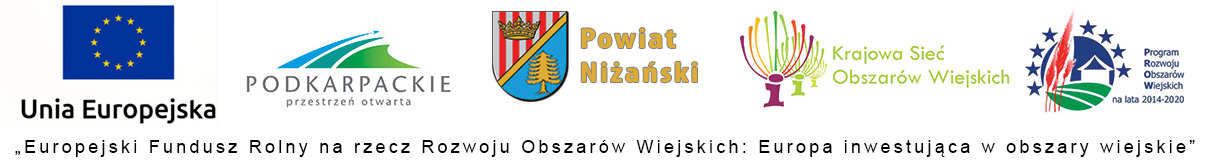 PEŁNOMOCNICTWO	Niniejszym udzielamy Pani/Panu ………………………………………….						 		     imię i nazwisko zam. ……………………………. nr PESEL …………………...……………….. pełnomocnictwa do składania oświadczeń woli w imieniu …………………………………………………………………………………..... nazwa podmiotuw ramach VI Powiatowego Konkursu na Tradycyjny Produkt Kulinarny Powiatu Niżańskiego, który odbędzie się w dniu 20 sierpnia 2023 r. ………………………………………			Podpisy:           Data 						…………………………………………………………………………………………………………………………………………………………………………………………………………………………………………………………………………………………………………………………………………………………………………………………………………………………………………